ПРОЕКТ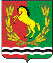 										       АДМИНИСТРАЦИЯ МУНИЦИПАЛЬНОГО ОБРАЗОВАНИЯ МОЧЕГАЕВСКИЙ СЕЛЬСОВЕТ  АСЕКЕЕВСКОГО  РАЙОНА  ОРЕНБУРГСКОЙ  ОБЛАСТИ ПОСТАНОВЛЕНИЕ______ .2022                                 село Мочегай                                         №  –пО выявлении правообладателяранее учтенного земельного  участка с кадастровым номером 56:05:1301001:22 В соответствии со статьей 69.1 Федерального закона от 13 июля 2015 года №218-ФЗ "О государственной регистрации недвижимости" администрация муниципального образования Мочегаевский сельсовет  ПОСТАНОВЛЯЕТ:1. В отношении земельного участка с кадастровым номером 56:05:1301001:22в качестве его правообладателя, владеющего данным земельным участком на праве собственности  выявлен Кормашов Валерий Николаевич.  2. Право собственности  Кормашова Валерия Николаевича  на указанный в пункте 1 настоящего  постановления земельный участок подтверждается свидетельством на право собственности на земельный участок  серии РФ-XXXIV  ОРБ -05-13 № 0885677   от 28.10.1995 года регистрационная запись № 119  от 18.10.1995 года.И.О.Главы    администрации муниципального образования                                                  Т.Н.РостоваИНФОРМАЦИОННОЕ СООБЩЕНИЕ В соответствии со статьей 69.1 Федерального закона от 13.07.2015г. №218-ФЗ "О государственной регистрации недвижимости"  Кормашов Валерий Николаевич , либо иное заинтересованное лицо вправе представить в письменной форме или в форме электронного документа (электронного образа документа) возражения относительно сведений о правообладателе ранее учтенного объекта недвижимости, указанных в ПРОЕКТЕ Постановления, с приложением обосновывающих такие возражения документов (электронных образов таких документов) (при их наличии), свидетельствующих о том, что такое лицо не является правообладателем указанного объекта недвижимости, в течение тридцати дней со дня получения указанным лицом проекта решения.При отсутствии возражения относительно сведений о правообладателе ранее учтенного объекта недвижимости, указанных в ПРОЕКТЕ Постановления, по истечении сорока пяти дней со дня получения Кормашовым Валерием Николаевичем указанного Проекта, администрацией муниципального образования Мочегаевский сельсовет будет принято решение о выявлении Кормашова Валерия Николаевича  как правообладателя ранее учтенного объекта недвижимости с кадастровым номером 56:05:1301001:22.